EN CONSTANCIA SE FIRMA:RESPONSABLE DE LA REUNIÓN                                       Ofelia Cárdenas SECRETARIO REUNIÓN                                                       Yeni  Rios Vanessa Bolivar NOMBRE DE LA REUNIÓN: VEEDURIA RUTA DE LA SALUD NOMBRE DE LA REUNIÓN: VEEDURIA RUTA DE LA SALUD NOMBRE DE LA REUNIÓN: VEEDURIA RUTA DE LA SALUD NOMBRE DE LA REUNIÓN: VEEDURIA RUTA DE LA SALUD RESPONSABLE: Ofelia Cárdenas RESPONSABLE: Ofelia Cárdenas SECRETARIO: YENI RIOS VANESSA BOLIVARSECRETARIO: YENI RIOS VANESSA BOLIVARREUNIÓN N°: FECHA: 22/08/2022FECHA: 22/08/2022HORA INICIO: 2:00LUGAR: CANDELARIA LUGAR: CANDELARIA LUGAR: CANDELARIA HORA FINAL: 3:30 1. OBJETIVO:Realizar Veeduría programa ruta de la salud.  2. PARTICIPANTES: Registrar en este campo el nombre, cargo y firmas  de los asistentes a la reunión, si supera el número de campos permitidos utilizar el formato de “Listado de asistencia MI-SIG-SIG-FT-022. PARTICIPANTES: Registrar en este campo el nombre, cargo y firmas  de los asistentes a la reunión, si supera el número de campos permitidos utilizar el formato de “Listado de asistencia MI-SIG-SIG-FT-022. PARTICIPANTES: Registrar en este campo el nombre, cargo y firmas  de los asistentes a la reunión, si supera el número de campos permitidos utilizar el formato de “Listado de asistencia MI-SIG-SIG-FT-022. PARTICIPANTES: Registrar en este campo el nombre, cargo y firmas  de los asistentes a la reunión, si supera el número de campos permitidos utilizar el formato de “Listado de asistencia MI-SIG-SIG-FT-022. PARTICIPANTES: Registrar en este campo el nombre, cargo y firmas  de los asistentes a la reunión, si supera el número de campos permitidos utilizar el formato de “Listado de asistencia MI-SIG-SIG-FT-022. PARTICIPANTES: Registrar en este campo el nombre, cargo y firmas  de los asistentes a la reunión, si supera el número de campos permitidos utilizar el formato de “Listado de asistencia MI-SIG-SIG-FT-02NOMBRENOMBRECARGOCORREODEPENDENCIA/USSFIRMA123453. ORDEN DEL DÍA: (TEMAS A TRATAR)saludo presentación Información séptimo encuentro.Observaciones ruta de salud.Iniciativa comunitaria.4. VERIFICACIÓN DEL QUÓRUM: (Este debe ser mayor al 50% de los invitados)5. SEGUIMIENTO A COMPROMISOS ANTERIORES: (Si aplica)6. DESARROLLO DE LOS TEMAS:Saludo y verificación del quorumSe da inicio a la reunión de Ruta de la salud, por vía meet, presentando la bienvenida y saludos a cada uno de los asistentes, agradeciendo principalmente por la presencia en la reunión.Lectura Orden del día y Aprobación  Se realizó la lectura del orden del día, la cual fue aprobada por cada uno de los integrantes.Lectura del acta anterior           Se realiza lectura del acta anterior, la cual ha sido aprobada.Presentación Se realiza presentación por parte de Vanessa Bolívar quien socializa la siguiente información Presentación n° 1CONVENIO INTERADMINISTRATIVO  0008 DE 2021 PROGRAMA RUTA DE LA SALUD SUBRED SUR.SEPTIMO  ENCUENTROOBJETIVO: Realizar  reunión del convenio interadministrativo 0008 de 2021 – Programa Ruta de la Salud.FECHA: 22 de agosto del 2022HORA INICIO: 2:00pmCONVENIO INTERADMINISTRATIVO Nº 0008 RUTA DE LA SALUD SUBRED SUR 2021AVANCESIndicadores de productividad del convenio interadministrativo 0008/2021	GRÁFICA  Nº 1. TRASLADOS DE JULIO 2022.  En la gráfica No. 1 se presenta los traslados de julio 2022 del Convenio Interadministrativo 0008/2021, bajo cual la Subred Sur trasladó en total de 14.896 traslados para el cumplimiento de las citas médicas, toma de exámenes de laboratorio e imágenes diagnósticas, trámites de autorización en la EPS-S Capital Salud y entrega de medicamentos en punto de atención Audifarma. Espacios realizados con Referente Distrital y  Referentes de las Subredes,  para revisión de los avances del Programa.Mesa técnica 22 de julio 2022, (se realizó presencial en la SDS con el fin de realizar seguimiento al programa)	Se realizó el fortalecimiento de competencias talento humano Ruta de la salud el 12/08/2022 con Seguridad del Paciente y Situación de Crisis en Comunicaciones.Peticiones, quejas, reclamos y felicitaciones.TABLA 1.   PETICIONES INTERPUESTAS POR LOS USUARIOS  RUTA DE LA SALUDEl total de peticiones interpuestas por los usuarios beneficiarios del programa, en el mes de julio del 2022, fue de  46 (100%) peticiones  de las cuales  80% (37) fueron felicitaciones, seguido de reclamo con un 13% (6), y se finaliza con queja con un 7% (3).DISTRIBUCIÓN DE RUTAS 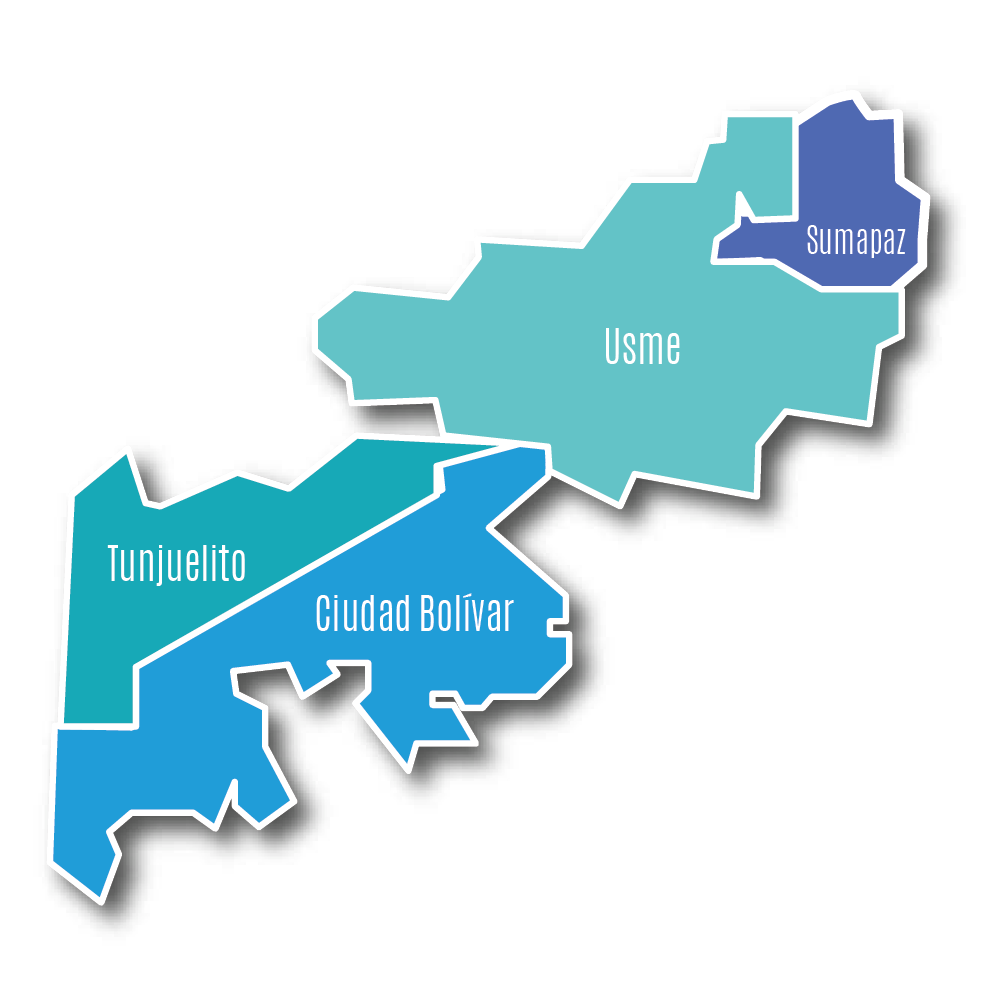 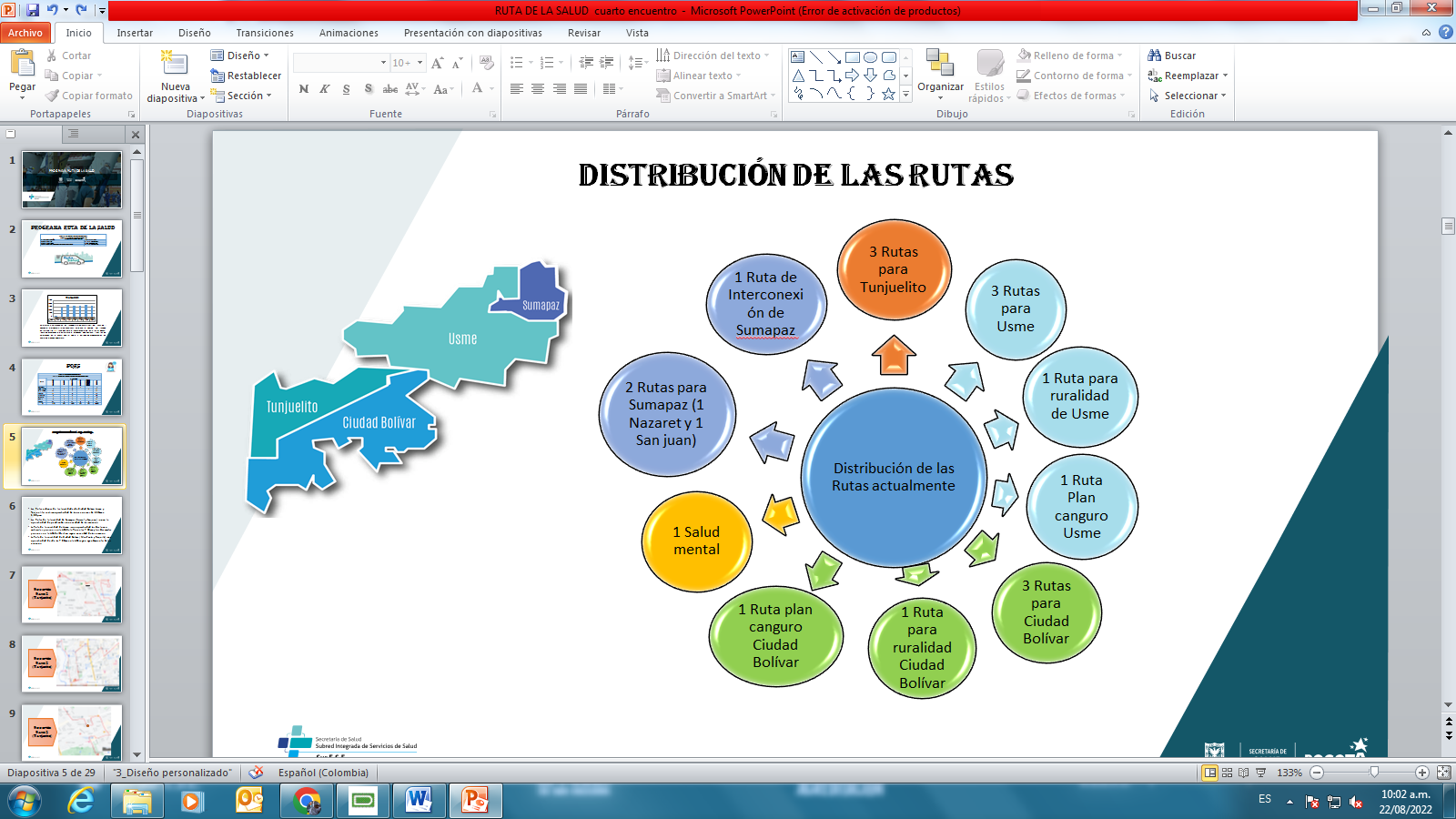 “Vive tu vida como una exclamación en lugar de una explicación”.    Isaac NewtonSe encuentra 17 vehículos en operación porque el 18 el conductor renuncio por otra oferta laboralPreguntas:Señor Darío pregunta cómo va la prestación de servicios  con TEA Vanessa responde que hasta el momento han cumplido.Señor José Vicente Pachón: pregunta acerca de cuáles son los motivos de las 3 quejas Respuesta Solicitud de NazarethTrato inadecuado (2)Observaciones veedores ruta de salud:Señora Concepción Castañeda pregunta que se puede hacer cuando una persona llega al centro de atención y necesita orientación y apoyo para poder acceder a los servicios de salud, sobre todo personas con discapacidad y personas mayores. Vanessa responde que se hace acompañamiento entre informadores y auxiliares y se brinda el apoyo para el acceso a los servicios de salud. La Señora Ofelia manifiesta hacia las 12 y 1 hay poca gente y las personas usuarias preguntan por información de ruta de salud por lo cual se considera importante que todo el tiempo se haga la socialización por las auxiliares de ruta de salud, del servicio que se presta. La ruta 4 o 5 excelente el acompañamiento por parte del conductor El señor Pachón sugiere rotación de auxiliares, para minimizar la deshumanización con los pacientes. Avances iniciativa ruta de la salud Se continua por parte del profesional  Johan de la SDS  quien comunica que la iniciativa comunitaria arranco con 18 veedores, se cuenta con la ejecución del convenio los veedores eligieron el tallerista que va a estar a cargo y ya están próximos a primer desembolso, se han logrado superar algunas observaciones.Señora Ofelia socializa se inició el proyecto con 8 personas de Ciudad Bolívar, 5 de Usme y 5 de Tunjuelito se han hecho con 4 sesiones se han reunido en las 4 localidades.En la iniciativa no ingresaron actividades o personas de Sumapaz por la distancia.Varios Señora OfeliaInvitar a la referente de p.q.r.s: Diana Torres con un comparativo de 3 años y la forma de ingreso o de canales. Señor Jose Vicente manifiesta que solicita una especificación de las p.q.r.s para ruta de salud y satisfacción de los usuarios del servicio . 7. COMPROMISOS: 7. COMPROMISOS: 7. COMPROMISOS: 7. COMPROMISOS: QUÉ(Tarea o actividad)CÓMO(Metodología – estrategia)CUANDO(Fecha limite dd-mm--aa)QUIEN(Responsable)Invitar a la referente de p.q.r.s: Diana Torres con un comparativo de 3 años y la forma de ingreso o de canales. A través de socialización en reunión ruta de salud 19/09/2022Vanessa Bolívar especificación de las p.q.r.s para ruta de salud y satisfacción de los usuarios del servicio .A través de socialización en reunión ruta de salud19/09/2022Vanessa Bolivar Apoyo logístico técnico para el desarrollo de la actividad de iniciativa comunitaria A través de la solicitud Septiembre 2022Yeni Rios 